一位大道至简股票炒手的忠告，我连读了三遍，写的太深刻了在这个市场上摸爬滚打得愈久，就愈是深刻地体会到：金融交易，是世界上最艰难、最精细、最凶险的行业。如果赶上了“好时候”，赚大钱轻而易举；但是长期下来，多数人为什么亏损？老手乃至高手又为什么会死（当然新手死得更难看）？其实答案很简单，但是很少人能够做到：人们闲不住，做了大量无任何意义的劣质交易！正是这种“勤劳”，这些劣质交易，不但把盈利赔光赔净，还倒贴老本；欠债的融资透支的，甚至会陷入万劫不复的深渊。永远只做自己熟悉的、擅长的、最有把握的交易。其它时候，管住自己的手，耐得住寂寞，过滤掉那些无意义的劣质交易。任何人，精品交易都只是少数；任何人，只要你交易的次数上升，无意义的甚至是自杀性的劣质交易，会很快占据相当高的比例；只其中任何一桩劣质交易，就足以让你陷入困境——这和是否老手无关。交易做多了就会丧失警惕性，盈利的状态下尤其如此——人的本性如此。这个市场有时候看起来是朦朦胧胧、欲跌还涨、欲弱还强的，是柔弱的可爱的性感的，是可以玩弄一把的。这就是我，包括绝大多数人，如此容易亏钱的原因。在这个市场上，没有所谓“超绝的智慧”或“难以置信的好运”可以脱离交易法则的约束之外。市场是狡诈的，它不仅仅最可怕的对手，还是最无情的裁判。它有时候看起来笨笨的，于是你以为它是竹篮里任你挑逗的蛐蛐；但当你丧失警惕的时候，它会突然咬住你的手指不放；这时候你才发现，它原来是一条剧毒的眼镜蛇，而根本不是什么渺小可爱的柔弱的蛐蛐。在这个市场上，“有限的接触”可以成为巨富；而“贪玩者”——终将丧失一切！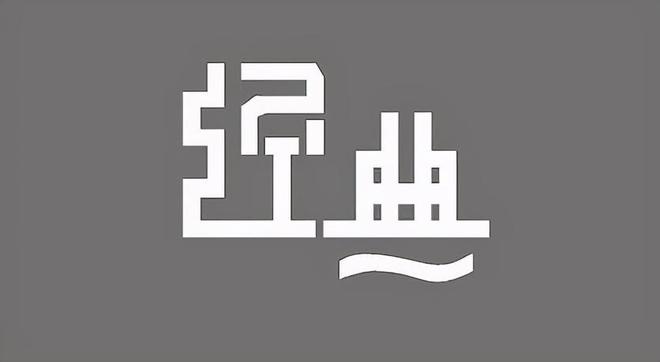 交易赔钱的原因一共有三种：无知、逆势和止损。正确的模式就是反过来，经由三个过程达致一个状态。即：先胜、顺势、承接——盘感。一、先胜。通过如切如磋、如琢如磨的钻研，领悟市场的一些基本规律。从而掌握一些必胜的法则，不打无把握之仗。
二、顺势。通过钻研和摸索，领悟到市场的趋势本质，而后顺势而为。
三、承接。趋势运行的中途，通过高抛低吸维护趋势，实现利润的最大化。从而避免来回止损的局面。
四、盘感。把操作模式融会于心，形成本能。市场是诱惑最多的地狱。没有智慧的聪明，永远走不出迷宫。一个成熟的交易者不会认为交易有独到的秘诀，即使最赚钱的交易策略也早就是公开的，烂大街的，能抵御无时不在的诱惑而恪守自己的信仰，是赢家和输家的唯一区别，其它的没有任何秘诀。盈利不是靠你预测行情的胜率来获取的，而是依赖“你做错的时候你尽可能少亏，你做对的时候你尽可能多赚”，这就是实战家和分析师的最大差别。你买入的目的不是为了亏钱，而是为了获利且尽可能的获利更多：当走势对你有利的时候，必须贪婪、让利润奔跑；当走势对你不利的时候，停止幻想、要截断亏损。什么时候大盘方向明朗？任何时候都不明朗！任何时候的行情都是拿自己的筹码赌出来的，尽管很多朋友从来不认为自己在赌，那也只是认为概率大，算不上赌而已。事实上，谁也不知道明天会怎么走，交易就是下赌注，用确定的代价赌不确定的利润，只不过当致命的风险来临时远离；当风险可控的时候，未来值得一赌。你之所以把精确买点看得那么重，无非就是这几个原因：1、你总是希望买在最低点位上，买进就有盈利，无法忍受价格的正常回调；2、你认为止损就是灾难，所以你总是把止损设得很小。只是你忽略了，一个区域买进，高一点或低一点的重要性远远比买不到更重要。但是，多少人因为在大概率的涨势面前，为了追求精确价格而错失机会。这个世界上最白痴的人，就是那种自以为发现了别人不能发现的真相的人，我从来不奢望买在最低点、卖在最高点。很多人之所以在整体上无法实现资金的增加，其中一个关键就在于他无法承受浮盈的回撤，其实浮盈根本不是你的利润，也没有人希望利润回撤。因为回撤而损失一些利润，但也会因为回撤而把握到更大的利润，这是走势中不可或缺的一部分，我的交易中已经很习惯它了。亏损额度是自己可以控制的，盈利则需要行情的支持。我的买进或卖出不是自己的想当然，而是让实际走势决定买入还是卖出，任何时候我都不会让自己陷入被动，我也从来不会追求完美的交易。所谓一致性就是你在任何时候都按照自己的规则做：行情和外界对你毫无干扰，除非出现了规则内大幅度的亏损。事后诸葛的多说一句，一致性的定义就是只要你坚持自己的，不被别人和行情的一时迷惑所左右，市场就迟早会奖励的。在我交易还不能做到“涨跌不惊，闲看盘前花开花落”的时候，交易做得很好的一位前辈曾告诉我，在任何时候只要不让资金出现大幅回撤，同时在自己的节奏内保持盈利，即使是很慢，市场迟早会奖励你的。作为一名交易员，每天面对很多的K线，大量的信息，你首先需要处理的如何过滤这些信息，找出有效的信息给我们下一步制定有效的进攻防守策略与风控。（1）只做行情趋势强烈的市场热点。（2）顺着趋势方向进行交易，在适当回调的位置上建仓。（3）建仓有利的情况下必须坚持持仓，并且在特定条件之下加仓。（4）不要频繁进行交易，不要企图从逆向趋势交易中快速获利。（5）持仓“能多久就多久”，一直到系统发出平仓信号。（6）头寸盈利的时候长线（大于6周），亏损的时候短线（小于两周）。（7）严格地执行交易系统，除了特殊的情况下，不要加入人为的决策，不对系统加以优化。（8）必须相对保守，以免过度杠杆和过量持仓，持仓资金不得超过账户总额的1/4（9）严格地进行风险控制限额。每一个品种的风险为账户总额的1%-2%。每一个技术交易系统并不能保证只赚不赔，只有当好的技术系统加上可行的市场交易策略和很好的资金管理，这样才能跻身常胜军的行列。与使用相同技术交易系统的人中，大多数人都亏损过，其原因就是他们不遵守交易纪律和资金管理。这些问题包括：（1）不依据技术交易系统的指示行事。（2）运用倒金字塔建立仓位。（3）以自己主观的意见和自己喜好的情绪去交易。（4）抱着赔钱的仓位却放弃赚钱的仓位。（5）建立的仓位过大。总的来说，就是不遵守纪律。这些问题极其常见，却被很多的交易者一犯再犯。假如使用一个不错的技术交易系统配合良好的交易策略和资金管理，再加上我们严守纪律的执行，这必然是一个锐利的武器。还有一个重要的策略成分能够削弱这个利器，这个策略成分跟建立仓位时，要选哪个市场的问题和最后的决定有关。克罗认为，在几个品种都发出信号时，选择止损额较小的品种交易，其好处在于跟随市场的上涨或下跌，止损点就会亦步亦趋地跟随变动，不久之后，止损点则变成止盈点，只会赚不会亏损。这些基本的策略当然能够让交易者及早投身于趋势之中，然而交易者同样也会遭到很多言之过早的波动，并且由于来回进出而造成出场的损失。然而，假如波动持续相当长的时间，那么交易者就会尝到甜头。但有时可能是因为市场的变化，有时可能是投资者策略的改变或者不再坚持某一交易计划。但不管原因如何，投资者可以提出五个疑问来分析这个问题以便做出改变并且扭亏为盈。接下来的问题需要你尽可能完整的诚实的做出回答。每个问题都需要探究当前的市场情况并且要仔细审视投资者的策略。投资者也需要意识到每个人都会有失败的交易，即使最好的交易策略也可能经历一系列的损失。当每次交易有损失产生的时候，你的交易规则和策略不应该受到质疑；当投资者处于一个连续的无盈利时期，你才可以提出这些问题。还要注意，这些问题还应使投资者一直保持警惕，从开始就避免交易低谷的发生。1、如果用我的想法去运作当前的投资产品，有可能产生收益吗？市场不断变化，从低点到高点来回波动，适用于某种条件下的方法在另一条件下不一定适用。一个计划可能被很完美的执行，但是如果是在错误的市场环境中，就有可能会竹篮打水一场空。因此，投资者必须考虑他们的入市时点，离市时点，利润目标以及资金管理策略在当前的市场条件是否可行。如果不可行，那就要等时机更合适时再出手，或者适时的转变策略。2、我是在逆势还是顺势交易呢？很多投资者会利用市场的发展趋势来制定战略。但是不同时间会有很多种趋势出现，投资者应该注意哪些趋势是当前相关的。因此，注意到各种各样的发展趋势并且决定参考哪些来交易是交易成功与否的关键。如果根据某趋势制定的策略并不能产生盈利，投资者必须要考虑该趋势是否还存在。如果某个趋势已经出现，那么你再入市（接近调整时点）或者退出就可能为时已晚，如果某策略理应产生盈利（但实际却没有），是否还应继续坚持该策略呢？这种情况可能不是策略本身的问题，而是投资者本身的问题了。（这种情况经常发生）3、我在入市和离市时是否有特定的规则，而我又是否遵守了呢？如果交易低谷出现，那可能是因为投资者对该如何入市和离市并没有制定一个详细的计划。需要遵守的规则是否详细的书面列出了呢？这其中应该包括如何以及何时开始和停止交易的规则。投资者还应自问他们是否对交易计划的执行做了微小的调整。举例说，就是当看到信号时要及时入市，而不是等待某一个价格区间结束，反之则亦然。这种调整就能改变一个策略的动态发展。此外，入市和离市规则是否在某些方面经过了验证？或者这些规则是否建立在毫无根据的假设之上？你可以通过回溯测试，虚拟交易或者模拟账户来检验你的交易策略是否可行。4、我是参考了所有的信号来交易还只是其中特定的某些信号呢？当制定交易策略时，尤其是回溯测试，就会存在这样一个假设：该策略所提供的所有信号是否都被参考了。如果某些特定的交易被筛选出来，那么在实际的操作过程中就应该避免。因此，投资者必须自问“我是否遵从了我的计划或者是否交易过于频繁或者过于少呢？”如果在交易计划之外需要进行额外的交易，那么也不是交易计划的问题。投资者应该停止这些额外的交易直到可以把这些交易纳入一个有利可图的策略里。如果交易时并没有参考所有的信号，这将可能大幅影响整个策略的收益。投资者应确认漏掉的交易信号是否能让你有利可图，如果是的话，就应该参考这些信号做出交易。5、我是否制定了资金管理规则并且遵守了呢？交易最重要的一个方面就是资金的管理。每笔交易都应做到对投资者来说风险最小，理想上损失最好不要超过投资者资本的1%。因此，如果资金管理规则是对的，你是否有遵守呢？是否有可能，资金管理规则是对的，但是在实际的交易过程中产生的损失会超出预期呢？市场下跌，或者各种各样的费用都可能造成损失超出预期。如果损失持续小幅（或者大幅）超出预期，就要减仓，换一个收费较少的代理或者当市场出现大规模下跌时停止交易。风险控制一般都很难被妥善地完成。所以我们的任务就是：找到自身的“特产。”精彩的辩论更能误导人，凡是通过辩论而得出的结果都是错的。因为他们把辩论当成了竞赛。无论交易多么顺手都不能放松警惕性，因为你什么时候看到过农夫会因为马儿听话就去掉它的缰绳？不要追逐过多的目标，否则什么也追不到。穷人别犯富人错，平民莫犯权贵事，因为犯不起。佛经上有一句话：不怕杂念起，只怕觉知迟。念无好坏，住则坏，起而无妄，念自灭。妄心熄则生定力，有定力则身不随念转，才能真无往。制定计划的首要条件是：要清楚的知道当时自己在时间之流和空间之流中的形势（即行情之流），并根据变化之流的变化采取相应的措施。"这种策略的目的在让我们可以控制风险，而不是获取最大利润" 。底部在哪？这问题事实上根本就不重要，也不用知道，也没人知道。专心在自己的买卖点上，何时可加码、何时该停损、如果涨上去该如何做，这才是较实际的。市场有无数个可能，交易系统只捕捉有限的行为特征，对于过去出现过的模式，也许这些模式会重复出现，也许不会重复出现。因此，不到最后，我们根本不知道这个模式是否真的有用。人们对于不确定的事总是有很大的心理障碍。大部分人都认为自己能接受风险，但实际上都想要确定的结果。当然了，有点悬念也不错，这样我们的生活不至于太无聊。当交易时，每个人都不想亏损，每个人都认为这笔交易会赚钱，实际上所有的交易系统都会有一定比例的亏损。故，我们很自然地想确认赚钱的交易，想回避亏损的交易，很难逃避这个诱惑。大部分读者都明白，想超越自己的交易系统只会让自己感到超级郁闷。有时候系统给出的信号和你的逻辑分析完全相反，有时候系统会证明你的逻辑分析是错的，有时候你采用了系统信号，结果又亏钱了。你要明白，技术交易系统并不是让你拿来猜的。我的意思是，它的信号不是绝对正确的。技术交易系统只是通过分析过去的数据从而给你一个有概率优势的可能的结果。和交易相比，因为赌博的结果是随机的，所以就很容易接受风险。我的意思是，在赌博时，你知道结果是随机的，所以你不会去预测结果。因此，如果赌博时输钱了，你不必承担责任。然而交易的结果不是随机的，交易者根据自己的信念和期望进行交易，从而导致了价格波动，创造了机会和结果。每个交易者根据自己的信念参与交易，从而也影响了结果。因为交易者的行为是集体性的行为，他们行为的结果就不完全是随机的。如果交易者对市场没有自己的看法，那他们为什么要证明自己比交易系统聪明呢？随机事件的结果不必让你负责任，交易时则要对结果负责任，这很难避免。要承担的责任越大，你的自尊承担的风险也越大，你就很难去参与。在交易时，如果你考虑不周，你就会责怪自己；而能让你考虑不周的事物太多了。另外，你在交易时信息满天飞。你根据某些信息对未来有一定的期望，但是你的技术交易系统并没有考虑到这些信息。如此一来，信息告诉你结果和交易系统告诉你的结果是矛盾的。这就是为什么人们很难去执行技术交易系统的信号。人们没有用概率思考的习惯——我们从小到大并没有学过如何用数学公式来分析大众行为的概率。要想正确地执行交易系统的信号，你要在你的心理框架中加入两个概念——用概率思考，把系统的数字和行为联系起来。不幸的是，只有通过实战我们才能学到这些知识。大部分交易者在使用系统时，如果遇到了连续2-3次亏损，就对系统没信心了；但这是正常的现象，大部分交易系统都这样。这就会让人陷入两难之中。如果你不相信它，你如何会采用它？除非你用它实战了一段时间且内心已经接受了，否则，你是不会相信它的。正因为这些原因，我认为在执行交易时必须做到自律，这样才能形成完美的执行力。从你的交易资金中拿一部分钱出来作为学费，用一个简单的交易系统进行交易。向自己承诺，一定会按照系统规则交易，你要认真地承诺，不能太随便。本练习的目的就是让你克服各种阻力。你选择的系统不必是价格昂贵的系统。你可以从技术分析书中找到一个系统。我建议你买一个系统，不要自己去开发，毕竟本次练习的目的是克服交易中的阻力。如果是用自己设计的系统，你自然就一心想着要赚钱。这事以后再做，我会告诉你具体方法的。你选择的系统的潜在风险最好和你的风险容忍度相适合。你要能忍受每笔交易的亏损额，至少是一开始能忍受。如果你不能忍受，你很有可能会放弃这次学习的机会。当你感到痛苦的时候，你就忘了从中学习，你想到的是让你感到痛苦的信息。结果就是痛苦的教训。你的目标是①学会完美的执行力（完美的执行力指看见了机会就交易，包括止损）②在内心接受了概率思想，相信只要自己执行力好，长期而言就能用交易系统赚钱。有很多信念会反对完美的执行力。以下建议能帮助你克服阻力：第一，（对大部分人而言）这次练习并不轻松，所以不要对自己太苛刻了。你越是接受错误，你就越容易进一步做尝试。如果你的小孩在学骑自行车，我肯定在他摔倒的时候你是不会责怪他的，你只会鼓励他继续尝试，他最终会学会骑自行车。你也要这样对待自己。第二，接受所有的系统信号是你唯一的直接体验可能结果的方法，并把数学和行为结合起来。你要克服阻力，你要长期按照系统的信号做，这样系统才会溶于你的心理。如果成功了，你的习惯就会帮助你做事了，你就不会有阻力了。你要尽量这么做，看看是否能提高你的业绩。请记住，除了学到自律和完美的执行力之外，长期而言，你还能赚钱，这才是更重要的。故，练习时要做到轻仓。当你学会了毫不犹豫地信任自己时，你就可以加大仓位了。你要坚持做这个练习，直到执行力成为了你的第二天性。当你获得了信心的时候，你也学会了如何持续一致地赚钱。当你赚钱的时候，你又获得了信心。这个积极循环能够让你更加成功。下面是吴老师股票投资咨询合作的Q Q 联系方式：   Q Q :2080053532    Q Q :2654704327   Q Q: 3429458334    Q Q: 3532015225  有兴趣的朋友可以联系吴老师 gphztz.com